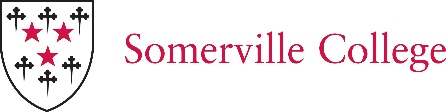 Reunion in Basel/ Lörrach 5th to 6th May 2018
Booking FormPlease complete and return this form either by emailing alumnievents@some.ox.ac.uk or telephoning 01865 280626.
Please indicate which events you would like to attend:*alumni/guests to pay For any other enquiries please contact: alumnievents@some.ox.ac.ukName: Friday 4th MayPlease tick Restaurant recommendation for dinner for those arriving on Friday night* Saturday 5th May 10.00am 	Guided sightseeing tour of Basel 1.00pm 	Lunch* – venue tbc 3.00 pm	Museum tour: Fondation Beyeler 3.00 pm	Museum tour: Kunstmuseum Basel 6.00 pm 	Private bus transfer arranged from hotel(s) to Ayla’s house 7.00 pm 	Drinks reception and dinner 11.00 pm 	Return transfer to hotels Sunday 6th May 8.30 am	Private bus transfer from hotel(s) to Vitra Design Museum 9.30 am 	Breakfast at Vitra Design Museum 10.30 am	Architecture Tour at Vitra Design Museum 12.00 pm	Return transfer to hotelsDietary requirements:Special requirements: